§102.  Minimum airport standards; airport managers; fire equipment and safety1.  Minimum standards. A.  Classification of airports by the commissioner.(1)  All airports shall be classified by the commissioner based on the published operating characteristics and limitations of the aircraft to be accommodated. All airports shall meet the appropriate minimum physical design criteria as set forth in the latest State or Federal Aviation Administration Advisory Circular and Federal Aviation Regulations for the airport's classification.(2)  The commissioner shall establish, maintain and periodically publish the current minimum physical design criteria and the criteria used as this section applies in the classification of "category" airports in the State.(3)  Waivers of any physical requirements may be given by the commissioner if the commissioner finds the action to be consistent with safety and public interest.  [RR 2023, c. 1, Pt. C, §32 (COR).][RR 2023, c. 1, Pt. C, §32 (COR).]2.  Airport managers. A.  All air carrier and commuter air carrier airports shall designate a person generally available who has administrative responsibility for operation and management of the airport.  All general aviation commercial airports, as defined under chapter 6, shall have at least a part-time airport manager.  [RR 2019, c. 2, Pt. A, §10 (COR).]B.  All airport managers shall perform the following duties.(1)  The airport manager, or the airport manager's authorized representative, shall be available during all hours of operation. A current telephone number must be on file with the department.(2)  The airport manager shall file a notice to air missions with the Federal Aviation Administration designating any changes in airport conditions that may affect safety. A "notice to  air missions" file must be maintained at the airport.(3)  The airport manager shall display the local traffic pattern, airport traffic safety rules, any noise abatement procedures and any special orders relating to the airport and its operations at a prominent location on the airport.(4)  The airport manager shall submit a list of federal aviation registration numbers twice yearly to the department in May and November of all aircraft based at the airport manager's airport.  [RR 2023, c. 1, Pt. C, §33 (COR).]C.    [PL 2011, c. 610, Pt. A, §3 (RP).][RR 2023, c. 1, Pt. C, §33 (COR).]3.  Fire equipment and safety. A.    [PL 1999, c. 131, §14 (RP).]B.  There shall be fire extinguishers of adequate size, type and amounts in locations as recommended by the National Fire Protection Association.  [PL 1977, c. 678, §33 (NEW).][PL 1999, c. 131, §14 (AMD).]SECTION HISTORYPL 1977, c. 678, §33 (NEW). PL 1999, c. 131, §14 (AMD). PL 2007, c. 76, §1 (AMD). PL 2011, c. 610, Pt. A, §§2, 3 (AMD). RR 2019, c. 2, Pt. A, §10 (COR). RR 2023, c. 1, Pt. C, §§32, 33 (COR). The State of Maine claims a copyright in its codified statutes. If you intend to republish this material, we require that you include the following disclaimer in your publication:All copyrights and other rights to statutory text are reserved by the State of Maine. The text included in this publication reflects changes made through the First Regular and First Special Session of the 131st Maine Legislature and is current through November 1. 2023
                    . The text is subject to change without notice. It is a version that has not been officially certified by the Secretary of State. Refer to the Maine Revised Statutes Annotated and supplements for certified text.
                The Office of the Revisor of Statutes also requests that you send us one copy of any statutory publication you may produce. Our goal is not to restrict publishing activity, but to keep track of who is publishing what, to identify any needless duplication and to preserve the State's copyright rights.PLEASE NOTE: The Revisor's Office cannot perform research for or provide legal advice or interpretation of Maine law to the public. If you need legal assistance, please contact a qualified attorney.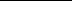 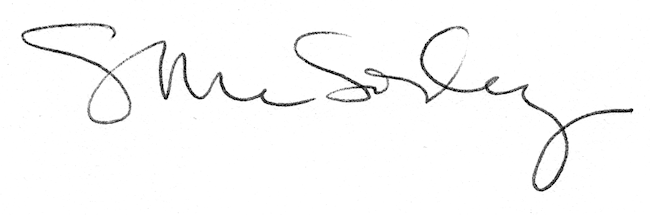 